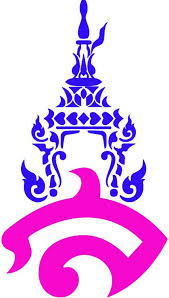 แผนการจัดการเรียนรู้ที่ 6หน่วยการเรียนรู้ที่ 2 พัฒนาการทางประวัติศาสตร์ไทยสมัยรัตนโกสินทร์ตอนต้น  เรื่อง  บทบาทของกษัตริย์ไทยในราชวงศ์จักรีต่อความมั่นคงและความเจริญรุ่งเรืองของชาติไทย	วิชา  สังคมศึกษา    		  ชื่อรายวิชา  ประวัติศาสตร์   กลุ่มสาระการเรียนรู้ สังคมศึกษา ศาสนาและวัฒนธรรม  ชั้น มัธยมศึกษาปีที่ 3     ภาคเรียนที่ 1	ปีการศึกษา  2559     เวลา  1  ชั่วโมง 	 อาจารย์ผู้สอน นางสาวศศิกานต์ ชาติสุวรรณ1. มาตรฐานการเรียนรู้	มาตรฐาน ส 4.3 เข้าใจความเป็นมาของชาติไทย วัฒนธรรม ภูมิปัญญา มีความรักความภาคภูมิใจและธำรงความเป็นไทย2. ตัวชี้วัด	ส 4.3  ม.3/1  วิเคราะห์พัฒนาการของไทยสมัยรัตนโกสินทร์ในด้านต่างๆ	ส 4.3  ม.3/2  วิเคราะห์ปัจจัยที่ส่งผลต่อความมั่นคงและความเจริญรุ่งเรืองของไทยในสมัยรัตนโกสินทร์3. จุดประสงค์การเรียนรู้	1. อธิบาย  เรื่อง  พระราชกรณียกิจของพระบาทสมเด็จพระพุทธยอดฟ้าจุฬาโลกมหาราช4. สาระสำคัญ	พระบาทสมเด็จพระพุทธยอดฟ้าจุฬาโลกมหาราช ทรงมีพระนามเดิมว่า ทองด้วงหรือด้วง เสด็จพระราชสมภพเมื่อวันที่ 20 มีนาคม พ.ศ. 2239 ในสมัยสมเด็จพระเจ้าอยู่หัวบรมโกศ พระราชบิดามีนามเดิมว่า ทองดี และพระราชมารดา มีนามเดิมว่า หยก พระบาทสมเด็จพระพุทธยอดฟ้าจุฬาโลกมหาราชทรงสถาปนากรุงเทพมหานครเป็นราชธานีและทรงสถาปนาราชวงศ์จักรีปกครองราชอาณาจักรไทย พระองค์ทรงมีพระราชกรณียกิจที่สำคัญในการป้องกันพระราชอาณาจักรให้ปลอดภัยและฟื้นฟูวัฒนธรรมไทยที่ตกทอดมาจากอดีต5. สาระการเรียนรู้	1. พระบาทสมเด็จพระพุทธยอดฟ้าจุฬาโลกมหาราช		- พระราชกรณียกิจ6. คุณลักษณะอันพึงประสงค์	1. มีวินัย รับผิดชอบ		2. ใฝ่เรียนรู้		3. มุ่งมั่นในการทำงาน7. สมรรถนะสำคัญ	1. ความสามารถในการสื่อสาร	2. ความสามารถในการคิด		-ทักษะการคิดวิเคราะห์			-ทักษะการคิดอย่างมีวิจารณญาณ	3. ความสามารถในการใช้ทักษะชีวิต8. กิจกรรมการเรียนรู้	กิจกรรมนำเข้าสู่การเรียน ครูตรวจเครื่องแต่งกายและจัดระเบียบห้องเรียนเพื่อให้สะดวกต่อการเรียนการสอน ครูเช็คชื่อนักเรียนเพื่อตรวจสอบนักเรียนที่มาสายและขาดเรียน ครูนำเข้าสู่บทเรียนโดยการพูดคุยใช้คำถาม  - ให้นักเรียนบอกชื่อกษัตริย์ในราชวงศ์จักรี มา 1 พระองค์	(คำตอบ พระบาทสมเด็จพระจุลจอมเกล้าเจ้าอยู่หัว )- พระมหากษัตริยพระองค์ใดที่โปรดเกล้าให้ชำระกฎหมายเสียใหม่ที่เรียกว่า กฎหมายตราสามดวง	(คำตอบ พระบาทสมเด็จพระพุทธยอดฟ้าจุฬาโลกมหาราช	       กิจกรรมพัฒนาผู้เรียน ครูอธิบาย  เรื่อง  พระราชกรณียกิจของพระบาทสมเด็จพระพุทธยอดฟ้าจุฬาโลกมหาราช	5. ครูให้นักเรียนแบ่งกลุ่ม กลุ่มละ 8 คน เพื่อตอบคำถาม โดยมีคำถาม  ดังนี้			- กฎหมายตราสามดวง ประกอบด้วยตราอะไรบ้าง				(คำตอบ  ตราราชสีห์ ตราคชสีห์ และตราบัวแก้ว)			- พระบาทสมเด็จพระพุทธยอดฟ้าจุฬาโลกมหาราช มีพระนามเดิมว่าอะไร				(คำตอบ  ทองด้วง หรือ ด้วง)			- พระบาทสมเด็จพระพุทธยอดฟ้าจุฬาโลกมหาราชทรงวางรากฐานบ้านเมืองให้เป็นปึกแผ่นอย่างไร				(คำตอบ 1. ทรงป้องกันประเทศจากการรุกรานของศัตรู อย่างเช่น สงครามเก้าทัพ 					    2. ทรงฟื้นฟูศิลปวัฒนธรรมของชาติทุกแขนงให้เจริญรุ่งเรืองเหมือนในอดีต)			- จงยกตัวอย่างสงครามในสมัยพระบาทสมเด็จพระพุทธยอดฟ้าจุฬาโลกมหาราช				(คำตอบ สงครามเมืองทวาย สงครามพม่าที่เมืองเชียงใหม่)         กิจกรรมรวบยอด         6. ครูและนักเรียนร่วมกันสรุปบทเรียน9. สื่อการเรียนรู้	1. หนังสือประวัติศาสตร์  ม.310. แหล่งการเรียนรู้	1.  Power  Point  เรื่อง บทบาทของกษัตริย์ไทยในราชวงศ์จักรีต่อความมั่นคงและความเจริญรุ่งเรืองของชาติไทย (พระราชกรณียกิจของพระบาทสมเด็จพระพุทธยอดฟ้าจุฬาโลกมหาราช)11. การวัดและการประเมินผล	12. บันทึกหลังการสอน		1. ผลการสอน........................................................................................................................................................................................................................................................................................................................................................................................................................................................................................................................................................................................................................................................................................................................	2. ปัญหาและอุปสรรค........................................................................................................................................................................................................................................................................................................................................................................................................................................................................................................................................................................................................................................................................................................................	3. ข้อเสนอแนะ........................................................................................................................................................................................................................................................................................................................................................................................................................................................................................................................................................................................................................................................................................................................ลงชื่อ.........................................................ผู้สอน								                       	(  นางสาวศศิกานต์ ชาติสุวรรณ )	เป้าหมายหลักฐานเครื่องมือวัดเกณฑ์การประเมินสาระสำคัญ  พระบาทสมเด็จพระพุทธยอดฟ้าจุฬาโลกมหาราช ทรงมีพระนามเดิมว่า ทองด้วงหรือด้วง เสด็จพระราชสมภพเมื่อวันที่ 20 มีนาคม พ.ศ. 2239 พระบาทสมเด็จพระพุทธยอดฟ้าจุฬาโลกมหาราชทรงสถาปนากรุงเทพมหานครเป็นราชธานีและทรงสถาปนาราชวงศ์จักรีปกครองราชอาณาจักรไทย พระองค์ทรงมีพระราชกรณียกิจที่สำคัญในการป้องกันพระราชอาณาจักรให้ปลอดภัยและฟื้นฟูวัฒนธรรมไทยที่ตกทอดมาจากอดีต- การตอบคำถาม- แบบบันทึกกิจกรรมระดับคุณภาพ 2 ผ่านเกณฑ์ตัวชี้วัด  ส 4.3  ม.3/1  วิเคราะห์พัฒนาการของไทยสมัยรัตนโกสินทร์ในด้านต่างๆส 4.3  ม.3/2  วิเคราะห์ปัจจัยที่ส่งผลต่อความมั่นคงและความเจริญรุ่งเรืองของไทยในสมัย- การตอบคำถาม- แบบบันทึกกิจกรรมระดับคุณภาพ 2 ผ่านเกณฑ์คุณลักษณะอันพึงประสงค์สังเกตความมีวินัย รับผิดชอบ ใฝ่เรียนรู้มุ่งมั่นในการทำงาน และรักความเป็นไทย- แบบประเมินสมรรถนะสำคัญของผู้เรียน- แบบฝึกปฏิบัติระดับคุณภาพ 2 ผ่านเกณฑ์สมรรถนะ  ประเมินความสามารถในการสื่อสาร ความสามารถในการคิด และความสามารถในการใช้ทักษะชีวิต- แบบประเมินสมรรถนะสำคัญของผู้เรียน- แบบฝึกปฏิบัติระดับคุณภาพ 2 ผ่านเกณฑ์